附件1：参数要求（图样见下页）图样1：蓝标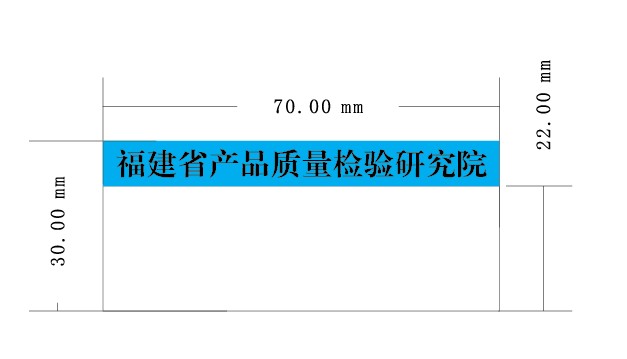 图样2：红标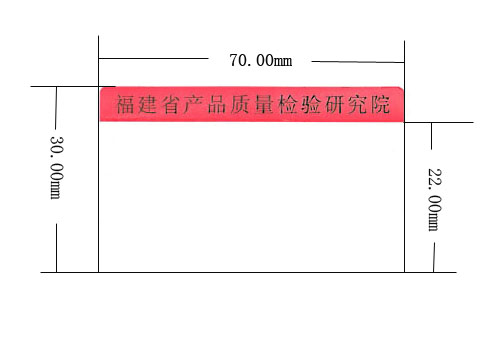 图样3：固定资产标签1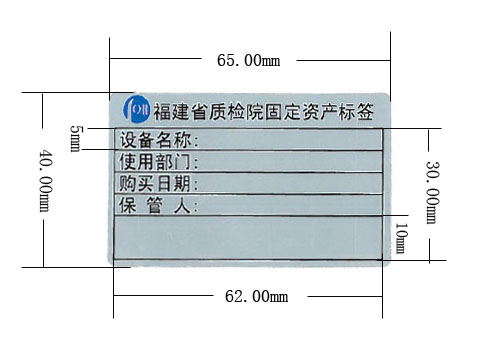 图样4：固定资产标签2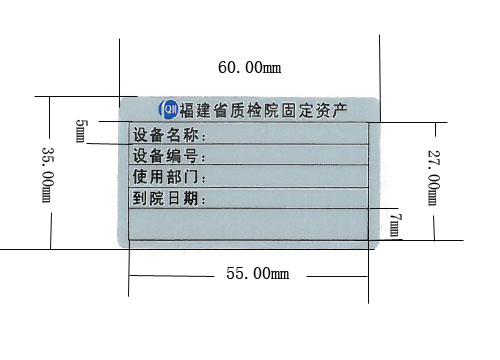 图样5-8：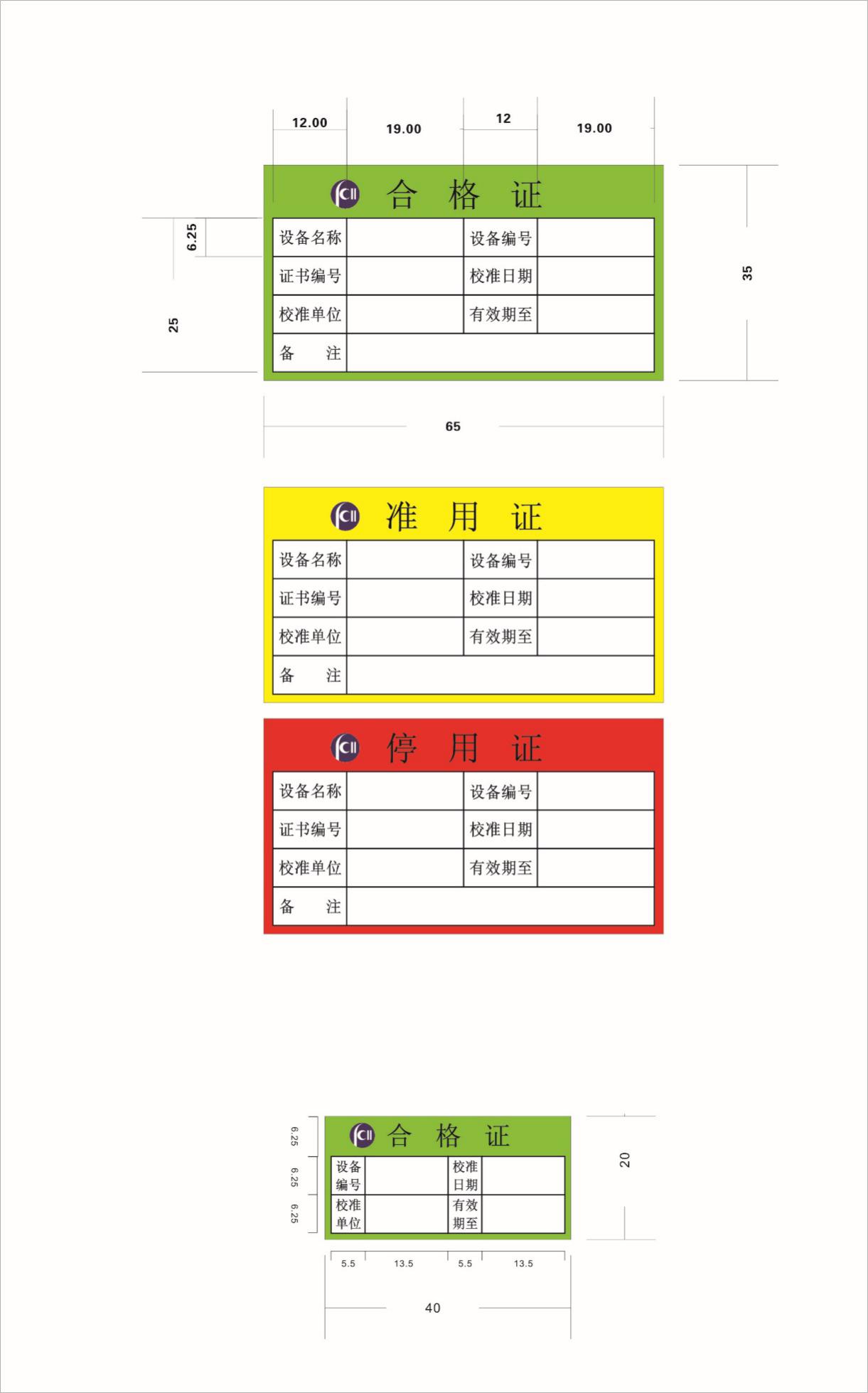 序号名称技术要求和参数1空白不干胶标签纸材质：铜版，宽：45毫米，高：25毫米，2500张/卷2空白不干胶标签纸材质：铜版，宽：65毫米，高：35毫米，2500张/卷3蓝色不干胶标签纸（见图样1）材质：铜版，宽：70毫米，高：30毫米，2500张/卷4红色不干胶标签纸（见图样2）材质：铜版，宽：70毫米，高：30毫米，2500张/卷5固定资产标签1（见图样3）材质：PVC覆膜，宽：65毫米，高：40毫米，2500张/卷6固定资产标签2（见图样4）材质：PVC覆膜，宽：60毫米，高：35毫米，2500张/卷7绿色合格证1（见图样5）材质：铜版覆膜，宽：65毫米，高：35毫米，2500张/卷8绿色合格证2（见图样6）材质：铜版覆膜，宽：40毫米，高：20毫米，2500张/卷9黄色准用证（见图样7）材质：铜版覆膜，宽：65毫米，高：35毫米，2500张/卷10红色停用证（见图样8）材质：铜版覆膜，宽：65毫米，高：35毫米，2500张/卷11树脂碳带宽：大于等于70毫米，长度：不少于90米